Semaine 4 : VendrediDictée de phrasesLes girafes, les zèbres, les éléphants et les lions vivent dans la brousse.Les hippopotames aiment beaucoup l’eau de la mare.Le lionceau est le petit du lion.L’éléphant protège son éléphanteau contre les prédateurs.Faire exercice conjugaison du vendredi.Exercices 6 p109 (A portée de mots ou exercices retapés)Faire exercice fichier math 69Lire et coller la leçon multiplier par 10 (dans cahier bleu)Réviser table de multiplication de 5Lecture : L’aspiracouleur.Lire le chapitre 4 + faire les questionsExpression Ecrite La phrase irréelle je déteste.Conjugue les verbes entre parenthèses au futur.Demain, Maman (acheter) ___________________  des bougies.Je (préparer) ___________________ un gâteau avec ma sœur.Nous (emballer) _________________ le cadeau joliment.Quand papa (frapper) ___________________ à la porte, Nous (chanter)____________________ « Joyeux anniversaire ».Ensuite, nous (manger) ___________________ le gâteau.N°6 p109 : Trouve le mot étiquette pour chaque liste.judo – tennis – football – escrime – rugby   _________________________truite – saumon – thon – requin – saumon  _________________________tilleul – pin – chêne – pommier – sapin   ___________________________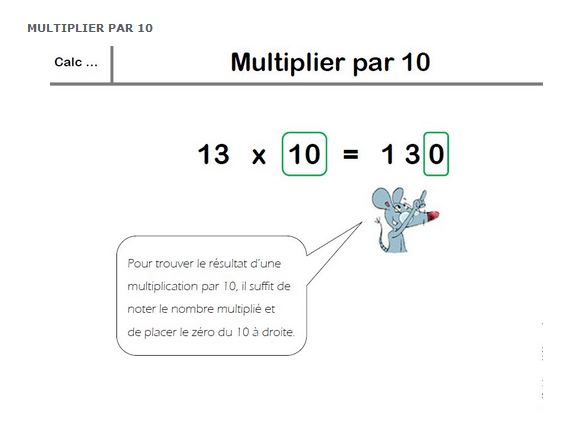 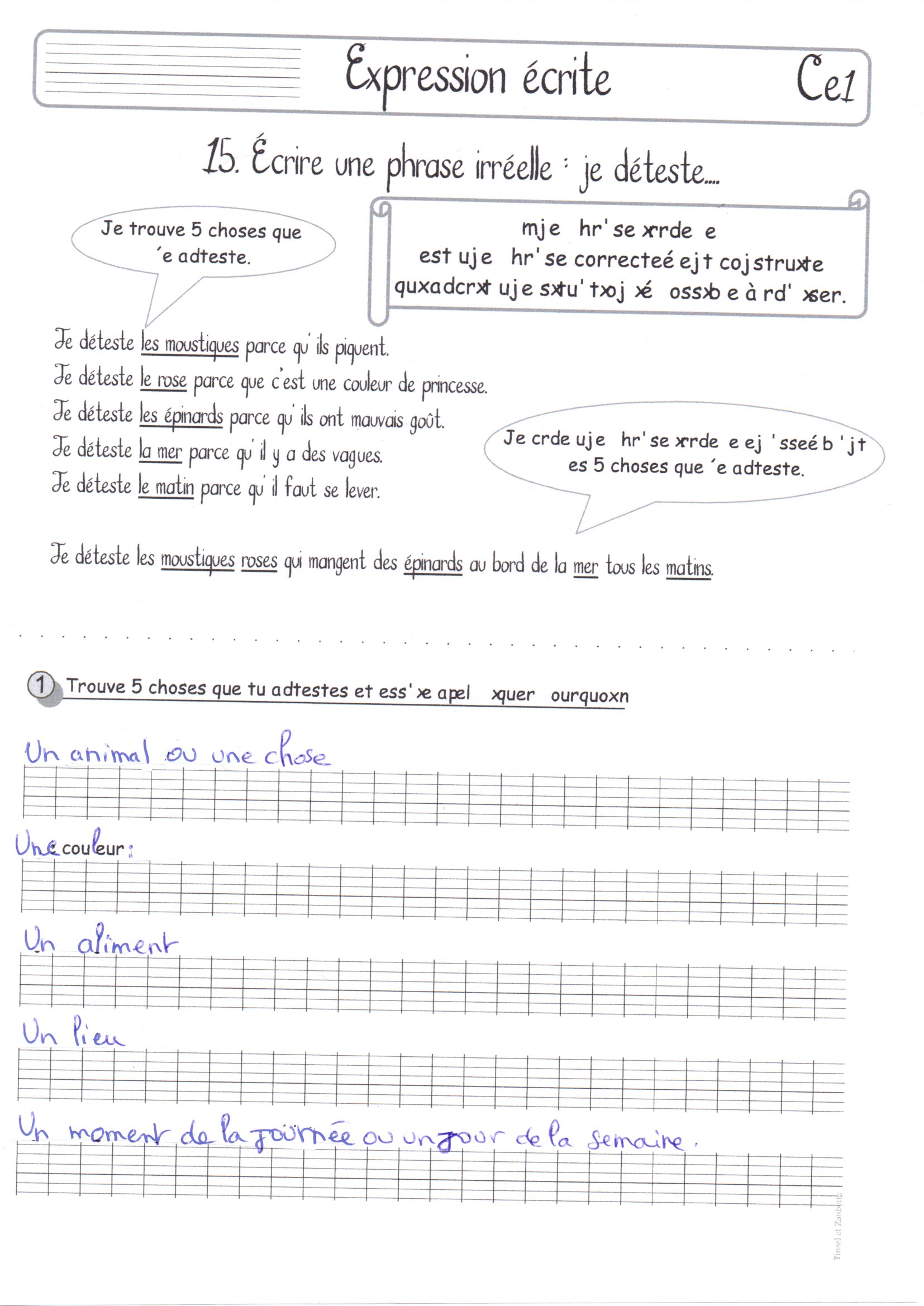 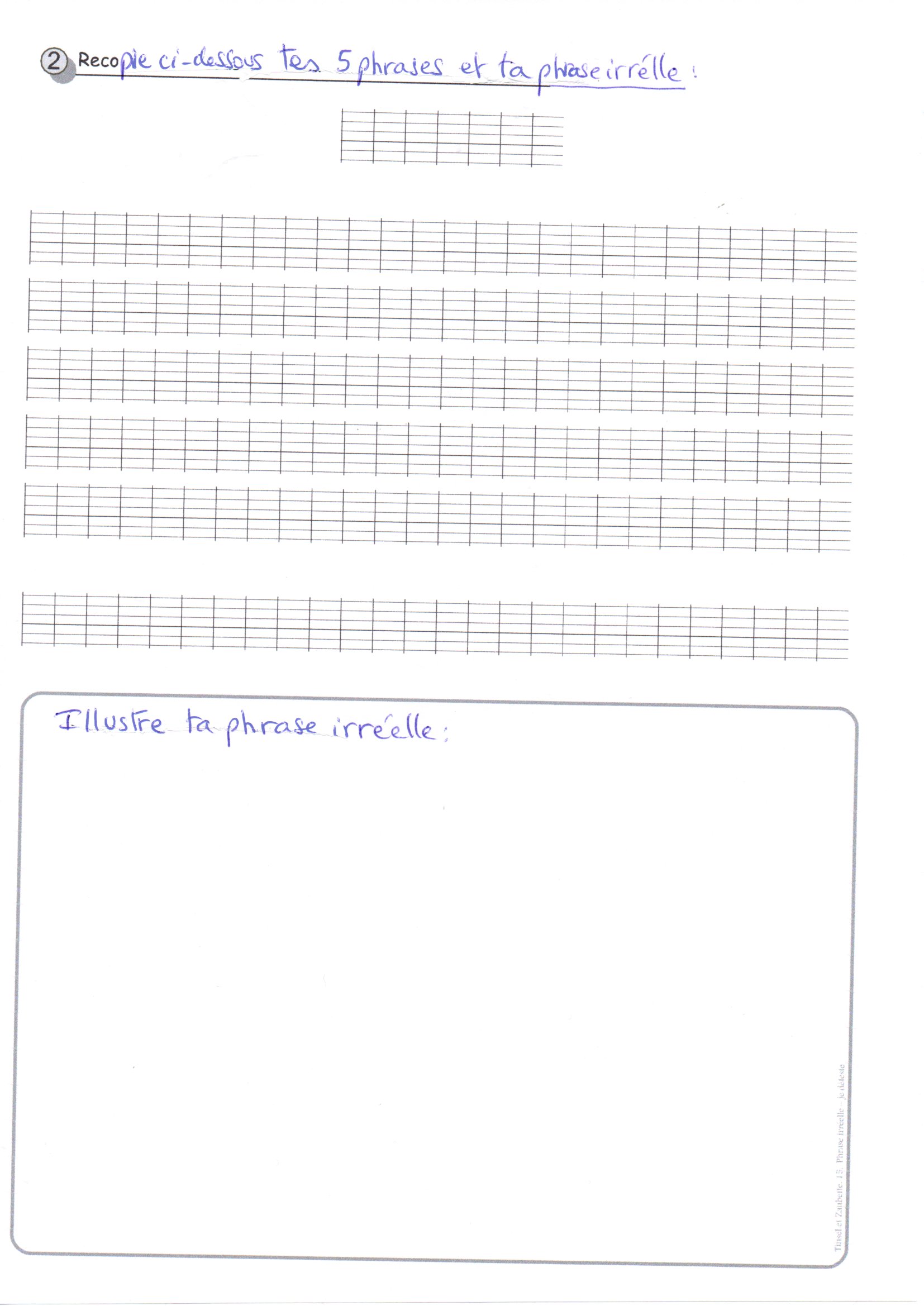 